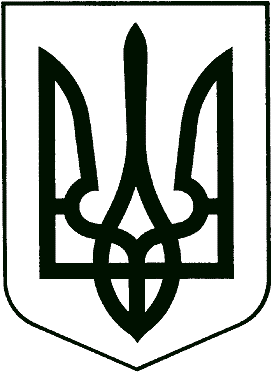 ВИКОНАВЧИЙ КОМІТЕТНОВОМОСКОВСЬКА МІСЬКА РАДАП Р О Т О К О Л позачергового засідання виконкомуПрисутні члени виконкому:  БУЛИ ПРИСУТНІ НА ЗАСІДАННІ ПРАЦІВНИКИ ВИКОНКОМУ:Князєва Н.Г. – в.о. начальника загального відділуБурлакова Л.М. - начальник  відділу комунікацій з громадськістю та інформаційної політикиПОРЯДОК ДЕННИЙ:Про надання грантів переможцям міського конкурсу молодіжних ініціативПро внесення змін до заходів та завдань щодо забезпечення виконання «Програми соціально - економічного та культурного розвитку м.Новомосковська на 2021 рік» по управлінню житлово-комунального господарства та капітального будівництва Новомосковської міської ради на 2021 рікПро внесення змін до заходів та завдань щодо забезпечення виконання «Програми реформування і розвитку житлово-комунального господарства м. Новомосковська на 2021 – 2025 роки» по управлінню житлово-комунального господарства та капітального будівництва Новомосковської міської ради на 2021 рікПро внесення змін до заходів та завдань щодо забезпечення виконання міської цільової програми  «Сприяння діяльності об’єднань співвласників багатоквартирних будинків, житлово-будівельних кооперативів м. Новомосковська на 2020 – 2023 роки» на 2021 рікПро внесення змін до рішення виконавчого комітету Новомосковської міської ради №74/0/6-21 від 19.01.2021 року «Про затвердження пропозицій щодо реалізації Програми та календарного плану виконання «Програми реформування і розвитку житлово-комунального господарства м. Новомосковська на 2021 – 2025 роки» по КП «Новомосковський Комсервіс» Новомосковської міської ради на 2021 рік»Про внесення змін до заходів щодо забезпечення виконання «Програми реформування і розвитку житлово – комунального господарства м.Новомосковська на 2021 – 2025 роки» по КП «НККП» на 2021 рікПро внесення змін до заходів щодо забезпечення виконання «Програми соціально - економічного та культурного розвитку м.Новомосковська на 2021 рік» по КП «НККП» на 2021 рікВИРІШИЛИ: затвердити порядок денний: «за» – 10Член виконавчого комітету Литвиненко Вадим Сергійович  повідомив, що не голосуватиме по питанню 4 порядку денного у зв’язку з потенційним конфліктом інтересів.Міський голова								Сергій РЄЗНІККеруючий справами						Яків КЛИМЕНОВ	Головував: РЄЗНІК С.О. – міський голова30 червня 2021 року,м. Новомосковськ АРУТЮНОВ Володимир Левонович секретар міської радиЗДРЕНИК Тараса МироновичАДАМЯНСергій Погосовичперший заступник міського головизаступник міського голови з питань діяльності виконавчих органівКЛИМЕНОВ Яків Михайлович керуючий справами виконкомуБЕЗКРОВНА Людмила Олексіївна пенсіонерГУТАРОВА Наталія Володимирівнадиректор КП «Новомосковська МСП» НМРГОРОШКОСергій Григорович тимчасово безробітнийЛИТВИНЕНКО Вадим Сергійовичголова ОСББЛОМАКОІгор ПетровичСЛУХАЛИ:Про надання грантів переможцям міського конкурсу молодіжних ініціативВИСТУПИЛИ:ЯЛОВА Ірина Вікторівна - начальник управління культури, спорту та туризмуВИРІШИЛИ:«за» - 10, «проти» - 0, «утрималось» - 0(Рішення № 471/0/6-21 додається)СЛУХАЛИ:Про внесення змін до заходів та завдань щодо забезпечення виконання «Програми соціально - економічного та культурного розвитку м.Новомосковська на 2021 рік» по управлінню житлово-комунального господарства та капітального будівництва Новомосковської міської ради на 2021 рікВИСТУПИЛИ:СЕМЕНЮК Євген Семенович - начальник управління житлово-комунального господарства та капітального будівництваВИРІШИЛИ:«за» - 10, «проти» - 0, «утрималось» - 0(Рішення № 472/0/6-21 додається)СЛУХАЛИ:Про внесення змін до заходів та завдань щодо забезпечення виконання «Програми реформування і розвитку житлово-комунального господарства м. Новомосковська на 2021 – 2025 роки» по управлінню житлово-комунального господарства та капітального будівництва Новомосковської міської ради на 2021 рікВИСТУПИЛИ:СЕМЕНЮК Євген Семенович - начальник управління житлово-комунального господарства та капітального будівництваВИРІШИЛИ:«за» - 10, «проти» - 0, «утрималось» - 0 (зі змінами)(Рішення № 473/0/6-21 додається)СЛУХАЛИ:Про внесення змін до заходів та завдань щодо забезпечення виконання міської цільової програми  «Сприяння діяльності об’єднань співвласників багатоквартирних будинків, житлово-будівельних кооперативів м. Новомосковська на 2020 – 2023 роки» на 2021 рікВИСТУПИЛИ:СЕМЕНЮК Євген Семенович - начальник управління житлово-комунального господарства та капітального будівництваВИРІШИЛИ:«за» - 9, «проти» - 0, «утрималось» - 0(Литвиненко В.С. – не голосував)(Рішення № 474/6-21 додається)Прийшов член виконкому Дерило Андрій ВасильовичСЛУХАЛИ:Про внесення змін до рішення виконавчого комітету Новомосковської міської ради №74/0/6-21 від 19.01.2021 року «Про затвердження пропозицій щодо реалізації Програми та календарного плану виконання «Програми реформування і розвитку житлово-комунального господарства м. Новомосковська на 2021 – 2025 роки» по КП «Новомосковський Комсервіс» Новомосковської міської ради на 2021 рік»ВИСТУПИЛИ:ТІТОВА Оксана Анатоліївна – директор КП «Новомосковський комсервіс»ВИРІШИЛИ:«за» - 11, «проти» - 0, «утрималось» - 0(Рішення № 475/0/6-21 додається)СЛУХАЛИ:Про внесення змін до заходів щодо забезпечення виконання «Програми реформування і розвитку житлово – комунального господарства м.Новомосковська на 2021 – 2025 роки» по КП «НККП» на 2021 рікВИСТУПИЛИ:ПІДДУБНИЙ Максим Миколайович – в.о. директора КП «Новомосковський комбінат комунальних підприємств»ВИРІШИЛИ: «за» - 11, «проти» - 0, «утрималось» - 0 (зі змінами)(Рішення № 476/0/6-21 додається)	СЛУХАЛИ:Про внесення змін до заходів щодо забезпечення виконання «Програми соціально - економічного та культурного розвитку м.Новомосковська на 2021 рік» по КП «НККП» на 2021 рікВИСТУПИЛИ:ПІДДУБНИЙ Максим Миколайович – в.о. директора КП «Новомосковський комбінат комунальних підприємств»ВИРІШИЛИ:«за» - 11, «проти» - 0, «утрималось» - 0(Рішення № 477/0/6-21 додається)